Title (font Times New Roman, bold, size 14 pt., alignment: centered)First name SURNAME (font Times New Roman, size 12 pt., alignment: centered)IntroductionSubmitted papers should be written in Bulgarian, English or Russian and their length should not exceed 12 standard pages (1800 characters per page), including references. The completed work should be sent both in *.doc/docx and *.pdf format by 1 February 2021. Paper structure FontsThe font for the main text should be Times New Roman, size 12 pt. If fonts different from Times New Roman are presented in the text, they have to be sent, too. Please, use ONLY Unicode fonts. Text3 blank lines between the author’s name and the main text.  Tables and figures If figures, tables and images are used, they should be numbered and included in the main text in the place where mentioned for the first time, not at the very end of the paper. 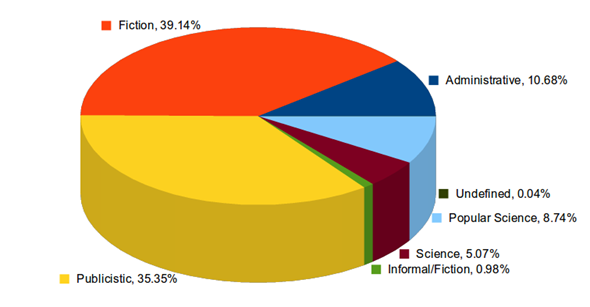 Table 1 FootnotesFootnotes should be used, not notes at the end of the text. Intext citation/quotationNB! Please, do not use footnotes for quotation, but the surname(s) of the author(s) and the year of the publication instead, put into brackets as follows / following the sample/pattern:For quotation of papers written in Latin alphabetic charactersCitation of a whole book:One such example is Dan Dana’s analysis of the heritage of Zalmoxis (Dana 2008).Citation of a page/pages:The deverbative noun … (Hamp 1982: 165 – 166; Markey 1985: 209).Как правило, чем выше мотивирована супплетивная форма, тем больше шансов она имеет на сохранение (Dressler 1986: 41 – 44).If the author’s name is mentioned in a sentence from the text:Понятие было введено одним из главных теоретиков данной теории – В. У. Вурцелем (Wurzel 1989: 70 – 111).For quotation of papers written in Cyrillic and Greek alphabetic characters or in other scripts NB! For transliteration from Cyrillic or Greek alphabetic characters, please, use the standard approved by the country official authorities, for example, Bulgarian names and titles, written in Bulgarian, should be transliterated according to the Transliteration Act of the Republic of Bulgaria.Both languages shared the devoicing of the PIE glottalic stops (Дуриданов / Duridanov 1976: 101).These are the object of detailed analyses in his numerous and interrelated publications (Дуличенко / Dulichenko 1981).Касаткин проанализировал особенности говора с. Татарица (Касаткин / Kasatkin 2008).For quotation of online sources NB! For quotation of sources available online, follow the pattern valid for paper sources, i. e. use the name(s) of the author(s) and the date, both put into brackets.  If the author is unknown, use the title and the date instead (if the title is a long one, write down only the first several words). For every citation of an online source of information there should be a corresponding article in the reference list.ExamplesAuthors are advised to supplement non-Romanized examples or larger text fragments with appropriate transliterations. Inline transliterations should be formatted in the following order: (1) original form; (2) transliteration – in italic as in:камък (kamak)For the transliteration of Bulgarian alphabetic characters use the standard approved by the Government of the Republic of Bulgaria. For other variants of the Cyrillic or other alphabet use an internationally accepted standard.ACKNOWLEDGMENTS font Times New Roman, normal, size 10 pt., alignment: justifiedREFERENCESfont Times New Roman, normal, size 10 pt., alignment: justifiedThe references should be presented in an alphabetic order (initially sources written in Latin followed by Cyrillic and Greek alphabetic characters); titles written in Cyrillic and Greek should be transliterated and the transliterated variant to be given in square brackets after the original text. See the examples below! NB! For transliteration from Cyrillic and Greek alphabetic characters, use the standard approved by the country official authorities, for example, Bulgarian names and titles, written in Bulgarian, should be transliterated according to the Transliteration Act of the Republic of Bulgaria.Book by one author:Lewis 2002: Lewis, G. The Turkish Language Reform: A Catastrophic Success. New York: Oxford University Press.Mladenova 2007: Mladenova, O. M. Definiteness in Bulgarian: Modelling the Processes of Language Change. Berlin, New York: Mouton de Gruyter. [Trends in Linguistics. Studies and Monographs, 182].Андрейчин 1942: Андрейчин, Л. Основна българска граматика. София: Хемус. [Andreychin 1942: Andreychin, L. Osnovna balgarska gramatika. Sofia: Hemus.].Георгиев 1957: Георгиев, Вл. Тракийският език. София: БАН. [Georgiev 1957: Georgiev, Vl. Trakiyskiyat ezik. Sofia: BAN.].Book by more than one author:Thomason & Kaufmann 1991: Thomason, S. & Kaufmann, T. Language Contact, Creolization, and Genetic Linguistics. Berkeley: University of California Press.Килева-Стаменова, Денчева 1997: Килева-Стаменова, Р., Денчева, Е. Речник на „неверните приятели на преводача“. Пловдив: Lettera. [Kileva-Stamenova, Dentscheva 1997: Kileva-Stamenova, R., Dencheva, Е. Rechnik na „nevernite priyateli na prevodacha“. Plovdiv: Lettera.].With multiple works, published in the same year, by the same author:Георгиев 1957а: Георгиев, Вл. Тракийският език. София: БАН. [Georgiev 1957a: Georgiev, Vl. Trakiyskiyat ezik. Sofia: BAN.].Георгиев 1957б: Георгиев, Вл. По въпроса за носовите гласни в съвременния български език. – Български език, 7 (1957), 4, 353 – 376. [Georgiev 1957b: Georgiev, Vl.Po vaprosa za nosovite glasni v savremenniya balgarski ezik. – Balgarski ezik, 7 (1957), 4, 353 – 376.].Publications in collections of studies, encyclopedias, and festschrifts:Lubotsky 2001: Lubotsky, A. The Indo-Iranian Substratum. In: Carpelan, C., Parpola, A., Koskikallio, P. (Eds.): Early Contacts between Uralic and Indo-European: Linguistic and Archaeological Considerations. Vammala: Finno-Ungaric Society, 301 – 317.Таринска 1980: Таринска, Ст. Софроний Врачански, румънското общество и румънската литература. В: Русев, П., Ангелов, Б., Конев, И., Кицимия, Й., Велики, К., Ангелеску, М. (ред.): Българо-румънски литературни взаимоотношения през XIX век. София: БАН, 179 – 201. [Tarinska 1980: Tarinska, St. Sofroniy Vrachanski, rumanskoto obshtestvo i rumanskata literature. V: Rusev, P., Angelov, B., Konev, I., Kicimiya, Y. Veliki, K., Angelesku, M. (red.): Balgaro-rumanski literaturni vzaimootnosheniya prez XIX vek. Sofia: BAN, 179 – 201.].Publications in periodicals (journals and proceedings):Mihajlova 2006: Mihajlova, B. Quelques cas possibles du “pendant inverse” de la loi Sievers. – Linguistique balkanique, XLV (2006), 3, 419 – 428.Weigand 1921: Weigand, G. Die bulgarischen Rufnamen, ihre Herkunft, Kürzungen und Neubildungen. – Jahresbericht des Instituts für rumänische Sprache zu Leipzig, XXVI – XXIX, 104 – 192.Мирчев 1952: Мирчев, К. За периодизацията на историята на българския език. – Известия на Института за български език, 1 (1952), 194 – 202. [Mirchev 1952: Mirchev, K. Za periodizaciyata na istoriyata na balgarskiya ezik. – Izvestiya na Instituta za balgarski ezik, 1 (1952), 194 – 202.].Dictionaries:REW = Meyer-Lübke, W. 1991. Romanisches etymologisches Wörterbuch. Heidelberg: Carl Winter.БЕР = Български етимологичен речник. София: БАН. 1971-.[BER = Balgarski etimologichen rechnik. Sofia: BAN. 1971-.].Online sources:Books:Dereń 2005: Dereń, B. Pochodne nazw własnych w słowniku i w tekscie. Opole: “Uniwersytet Opolski”, 2005. [Studia i Monografie, Nr 348]. <http://www.sbc.org.pl/Content/77263/Pochodne%20nazw%20w% C5%82asnych%20w%20s%C5%82owniku%20i%20w%20tek%C5%9Bcie.pdf>, retrieved on 09.10.2015.Articles:Rose-Redwood & Alderman 2011: Rose-Redwood, R. & Alderman, D. Critical Interventions in Political Toponymy. – ACME: An International E-Journal for Critical Geographies, 10 (2011), 1, 1 – 6. <http://www.acme-journal.org/index.php/acme/article/view/879/735>, retrieved on 06.11.2016.Internet sites:Езикови справки.<http://ibl.bas.bg/ezikovi_spravki/>, дата на достъп 20.08.2017. [Ezikovi spravki.<http://ibl.bas.bg/ezikovi_spravki/>, data na dostap 20.08.2017].ABBREVIATIONSfont Times New Roman, normal, size 10 pt., alignment: justifiedAuthor’s first name and surname, written in alphabetic characters (font Times New Roman,  bold, size 12 pt., alignment: centered)Title written in English(font Times New Roman,  bold, size 12 pt., alignment: centered)Abstract: (font Times New Roman, normal, size 10 pt., justified). It should be written in English. The main scientific aims of the research should be explained in it as well as the most important results and their meaning. Its length should not exceed 200 words.Keywords: (font Times New Roman, normal, size 10 pt., justified). The total number of the keywords should be no more than 5 and they have to be written in English.Prof. Ivan Ivanov (font Times New Roman, normal, 10 pt., alignment: left)Institutional affiliation(s) City, Countrye-mail: …